Перечень лекарственных препаратов для медицинского применения, в том числе лекарственных препаратов для медицинского применения, назначаемых по решению врачебных комиссий медицинских организацийПриложение N 2
к распоряжению Правительства
Российской Федерации
от 23 октября 2017 г. N 2323-рПеречень лекарственных препаратов для медицинского применения, в том числе лекарственных препаратов для медицинского применения, назначаемых по решению врачебных комиссий медицинских организаций______________________________* Лекарственные препараты, назначаемые по решению врачебной комиссии медицинской организации.Код АТХАнатомо-терапевтическо-химическая классификация (АТХ)Лекарственные препаратыЛекарственные формыAAпищеварительный тракт и обмен веществпищеварительный тракт и обмен веществA02A02препараты для лечения заболеваний, связанных с нарушением кислотностипрепараты для лечения заболеваний, связанных с нарушением кислотностиA02BA02Bпрепараты для лечения язвенной болезни желудка и двенадцатиперстной кишки и гастроэзофагеальной рефлюксной болезнипрепараты для лечения язвенной болезни желудка и двенадцатиперстной кишки и гастроэзофагеальной рефлюксной болезниA02BAA02BAблокаторы Н2-гистаминовых рецепторовблокаторы Н2-гистаминовых рецепторовранитидинранитидинтаблетки, покрытые оболочкой;таблетки, покрытые пленочной оболочкойтаблетки, покрытые оболочкой;таблетки, покрытые пленочной оболочкойфамотидинфамотидинтаблетки, покрытые оболочкой;таблетки, покрытые пленочной оболочкойтаблетки, покрытые оболочкой;таблетки, покрытые пленочной оболочкойA02ВCA02ВCингибиторы протонного насосаингибиторы протонного насосаомепразоломепразолкапсулы;капсулы кишечнорастворимые;порошок для приготовления суспензии для приема внутрь;таблетки, покрытые пленочной оболочкойкапсулы;капсулы кишечнорастворимые;порошок для приготовления суспензии для приема внутрь;таблетки, покрытые пленочной оболочкойэзомепразол *эзомепразол *капсулы кишечнорастворимые;таблетки кишечнорасторимые;таблетки кишечнорасторимые, покрытые пленочной оболочкой;таблетки, покрытые кишечнорасторимой оболочкой;таблетки, покрытые оболочкойкапсулы кишечнорастворимые;таблетки кишечнорасторимые;таблетки кишечнорасторимые, покрытые пленочной оболочкой;таблетки, покрытые кишечнорасторимой оболочкой;таблетки, покрытые оболочкойА02ВХА02ВХдругие препараты для лечения язвенной болезни желудка и двенадцатиперстной кишки и гастроэзофагеальной рефлюксной болезнидругие препараты для лечения язвенной болезни желудка и двенадцатиперстной кишки и гастроэзофагеальной рефлюксной болезнивисмута трикалия дицитратвисмута трикалия дицитраттаблетки, покрытые пленочной оболочкойтаблетки, покрытые пленочной оболочкойА03А03препараты для лечения функциональных нарушений желудочно-кишечного трактапрепараты для лечения функциональных нарушений желудочно-кишечного трактаА03АА03Апрепараты для лечения функциональных нарушений желудочно-кишечного трактапрепараты для лечения функциональных нарушений желудочно-кишечного трактаА03ААА03ААсинтетические антихолинергические средства, эфиры с третичной аминогруппойсинтетические антихолинергические средства, эфиры с третичной аминогруппоймебеверинмебеверинкапсулы пролонгированного действия;таблетки, покрытые оболочкойкапсулы пролонгированного действия;таблетки, покрытые оболочкойплатифиллинплатифиллинраствор для подкожного введения;таблеткираствор для подкожного введения;таблеткиA03ADA03ADпапаверин и его производныепапаверин и его производныедротавериндротаверинтаблеткитаблеткиA03FA03Fстимуляторы моторики желудочно-кишечного трактастимуляторы моторики желудочно-кишечного трактаA03FAA03FAстимуляторы моторики желудочно-кишечного трактастимуляторы моторики желудочно-кишечного трактаметоклопрамидметоклопрамидраствор для приема внутрь;таблеткираствор для приема внутрь;таблеткиA04A04противорвотные препаратыпротиворвотные препаратыA04AA04Aпротиворвотные препаратыпротиворвотные препаратыA04AAA04AAблокаторы серотониновых 5HT3-рецепторовблокаторы серотониновых 5HT3-рецепторовондансетронондансетронсироп;суппозитории ректальные;таблетки;таблетки лиофилизированные;таблетки, покрытые оболочкой;таблетки, покрытые пленочной оболочкойсироп;суппозитории ректальные;таблетки;таблетки лиофилизированные;таблетки, покрытые оболочкой;таблетки, покрытые пленочной оболочкойA05A05препараты для лечения заболеваний печени и желчевыводящих путейпрепараты для лечения заболеваний печени и желчевыводящих путейA05AA05Aпрепараты для лечения заболеваний желчевыводящих путейпрепараты для лечения заболеваний желчевыводящих путейA05AAA05AAпрепараты желчных кислотпрепараты желчных кислотурсодезоксихолевая кислотаурсодезоксихолевая кислотакапсулы;суспензия для приема внутрь;таблетки, покрытые пленочной оболочкойкапсулы;суспензия для приема внутрь;таблетки, покрытые пленочной оболочкойА05ВА05Впрепараты для лечения заболеваний печени, липотропные средствапрепараты для лечения заболеваний печени, липотропные средстваА05ВАА05ВАпрепараты для лечения заболеваний печенипрепараты для лечения заболеваний печенифосфолипиды + глицирризиновая кислотафосфолипиды + глицирризиновая кислотакапсулыкапсулыА06А06слабительные средстваслабительные средстваА06АА06Аслабительные средстваслабительные средстваА06АВА06АВконтактные слабительные средстваконтактные слабительные средствабисакодилбисакодилсуппозитории ректальные;таблетки, покрытые кишечнорастворимой оболочкой;таблетки, покрытые кишечнорастворимой сахарной оболочкойсуппозитории ректальные;таблетки, покрытые кишечнорастворимой оболочкой;таблетки, покрытые кишечнорастворимой сахарной оболочкойсеннозиды А и Bсеннозиды А и Bтаблетки;таблетки, покрытые пленочной оболочкойтаблетки;таблетки, покрытые пленочной оболочкойA06ADA06ADосмотические слабительные средстваосмотические слабительные средствалактулозалактулозасиропсиропмакроголмакроголпорошок для приготовления раствора для приема внутрь;порошок для приготовления раствора для приема внутрь (для детей)порошок для приготовления раствора для приема внутрь;порошок для приготовления раствора для приема внутрь (для детей)А07А07противодиарейные, кишечные противовоспалительные и противомикробные препаратыпротиводиарейные, кишечные противовоспалительные и противомикробные препаратыA07BA07Bадсорбирующие кишечные препаратыадсорбирующие кишечные препаратыA07BCA07BCадсорбирующие кишечные препараты другиеадсорбирующие кишечные препараты другиесмектит диоктаэдрическийсмектит диоктаэдрическийпорошок для приготовления суспензии для приема внутрьпорошок для приготовления суспензии для приема внутрьA07DA07Dпрепараты, снижающие моторику желудочно-кишечного трактапрепараты, снижающие моторику желудочно-кишечного трактаA07DAA07DAпрепараты, снижающие моторику желудочно-кишечного трактапрепараты, снижающие моторику желудочно-кишечного тракталоперамидлоперамидкапсулы;таблетки;таблетки для рассасывания;таблетки жевательныекапсулы;таблетки;таблетки для рассасывания;таблетки жевательныеA07EA07Eкишечные противовоспалительные препаратыкишечные противовоспалительные препаратыA07ECA07ECаминосалициловая кислота и аналогичные препаратыаминосалициловая кислота и аналогичные препаратымесалазинмесалазинсуппозитории ректальные;суспензия ректальная;таблетки, покрытые кишечнорастворимой оболочкой;таблетки, покрытые кишечнорастворимой пленочной оболочкой;таблетки пролонгированного действия;таблетки пролонгированного действия, покрытые кишечнорастворимой оболочкойсуппозитории ректальные;суспензия ректальная;таблетки, покрытые кишечнорастворимой оболочкой;таблетки, покрытые кишечнорастворимой пленочной оболочкой;таблетки пролонгированного действия;таблетки пролонгированного действия, покрытые кишечнорастворимой оболочкойсульфасалазинсульфасалазинтаблетки, покрытые кишечнорастворимой оболочкой;таблетки, покрытые пленочной оболочкойтаблетки, покрытые кишечнорастворимой оболочкой;таблетки, покрытые пленочной оболочкойA07FA07Fпротиводиарейные микроорганизмыпротиводиарейные микроорганизмыA07FAA07FAпротиводиарейные микроорганизмыпротиводиарейные микроорганизмыбифидобактерии бифидумбифидобактерии бифидумкапсулы;лиофилизат для приготовления раствора для приема внутрь и местного применения;лиофилизат для приготовления суспензии для приема внутрь и местного применения;порошок для приема внутрь;порошок для приема внутрь и местного применения;суппозитории вагинальные и ректальные;таблеткикапсулы;лиофилизат для приготовления раствора для приема внутрь и местного применения;лиофилизат для приготовления суспензии для приема внутрь и местного применения;порошок для приема внутрь;порошок для приема внутрь и местного применения;суппозитории вагинальные и ректальные;таблеткиА09А09препараты, способствующие пищеварению, включая ферментные препаратыпрепараты, способствующие пищеварению, включая ферментные препаратыА09АА09Апрепараты, способствующие пищеварению, включая ферментные препаратыпрепараты, способствующие пищеварению, включая ферментные препаратыА09ААА09ААферментные препаратыферментные препаратыпанкреатинпанкреатинкапсулы;капсулы кишечнорастворимые;таблетки, покрытые кишечнорастворимой оболочкой;таблетки, покрытые оболочкойкапсулы;капсулы кишечнорастворимые;таблетки, покрытые кишечнорастворимой оболочкой;таблетки, покрытые оболочкойА10А10препараты для лечения сахарного диабетапрепараты для лечения сахарного диабетаA10AA10Aинсулины и их аналогиинсулины и их аналогиА10АВА10АВинсулины короткого действия и их аналоги для инъекционного введенияинсулины короткого действия и их аналоги для инъекционного введенияинсулин аспартинсулин аспартраствор для подкожного и внутривенного введенияраствор для подкожного и внутривенного введенияинсулин глулизининсулин глулизинраствор для подкожного введенияраствор для подкожного введенияинсулин лизпроинсулин лизпрораствор для внутривенного и подкожного введенияраствор для внутривенного и подкожного введенияинсулин растворимый (человеческий генно-инженерный)инсулин растворимый (человеческий генно-инженерный)раствор для инъекцийраствор для инъекцийA10ACA10ACинсулины средней продолжительности действия и их аналоги для инъекционного введенияинсулины средней продолжительности действия и их аналоги для инъекционного введенияинсулин-изофан (человеческий генно-инженерный)инсулин-изофан (человеческий генно-инженерный)суспензия для подкожного введениясуспензия для подкожного введенияA10ADA10ADинсулины средней продолжительности действия или длительного действия и их аналоги в комбинации с инсулинами короткого действия для инъекционного введенияинсулины средней продолжительности действия или длительного действия и их аналоги в комбинации с инсулинами короткого действия для инъекционного введенияинсулин аспарт двухфазныйинсулин аспарт двухфазныйсуспензия для подкожного введениясуспензия для подкожного введенияинсулин двухфазный (человеческий генно-инженерный)инсулин двухфазный (человеческий генно-инженерный)суспензия для подкожного введениясуспензия для подкожного введенияинсулин деглудек + инсулин аспарт*инсулин деглудек + инсулин аспарт*раствор для подкожного введенияраствор для подкожного введенияинсулин лизпро двухфазныйинсулин лизпро двухфазныйсуспензия для подкожного введениясуспензия для подкожного введенияA10AEA10AEинсулины длительного действия и их аналоги для инъекционного введенияинсулины длительного действия и их аналоги для инъекционного введенияинсулин гларгининсулин гларгинраствор для подкожного введенияраствор для подкожного введенияинсулин деглудек *инсулин деглудек *раствор для подкожного введенияраствор для подкожного введенияинсулин детемиринсулин детемирраствор для подкожного введенияраствор для подкожного введенияA10BA10Bгипогликемические препараты, кроме инсулиновгипогликемические препараты, кроме инсулиновА10ВАА10ВАбигуанидыбигуанидыметформинметформинтаблетки;таблетки, покрытые кишечнорастворимой оболочкой;таблетки, покрытые оболочкой;таблетки, покрытые пленочной оболочкой;таблетки пролонгированного действия;таблетки пролонгированного действия, покрытые оболочкой;таблетки пролонгированного действия, покрытые пленочной оболочкойтаблетки;таблетки, покрытые кишечнорастворимой оболочкой;таблетки, покрытые оболочкой;таблетки, покрытые пленочной оболочкой;таблетки пролонгированного действия;таблетки пролонгированного действия, покрытые оболочкой;таблетки пролонгированного действия, покрытые пленочной оболочкойА10ВВА10ВВпроизводные сульфонилмочевиныпроизводные сульфонилмочевиныглибенкламидглибенкламидтаблеткитаблеткигликлазидгликлазидтаблетки;таблетки пролонгированного действия;таблетки с модифицированным высвобождениемтаблетки;таблетки пролонгированного действия;таблетки с модифицированным высвобождениемА10ВНА10ВНингибиторы дипептидилпептидазы-4 (ДПП-4)ингибиторы дипептидилпептидазы-4 (ДПП-4)алоглиптиналоглиптинтаблетки, покрытые пленочной оболочкойтаблетки, покрытые пленочной оболочкойвилдаглиптинвилдаглиптинтаблеткитаблеткилинаглиптин *линаглиптин *таблетки, покрытые пленочной оболочкойтаблетки, покрытые пленочной оболочкойсаксаглиптин *саксаглиптин *таблетки, покрытые пленочной оболочкойтаблетки, покрытые пленочной оболочкойситаглиптин *ситаглиптин *таблетки, покрытые пленочной оболочкойтаблетки, покрытые пленочной оболочкойА10ВХА10ВХдругие гипогликемические препараты, кроме инсулиновдругие гипогликемические препараты, кроме инсулиновдапаглифлозин *дапаглифлозин *таблетки, покрытые пленочной оболочкойтаблетки, покрытые пленочной оболочкойрепаглинидрепаглинидтаблеткитаблеткиэмпаглифлозин *эмпаглифлозин *таблетки, покрытые пленочной оболочкойтаблетки, покрытые пленочной оболочкойA11A11витаминывитаминыA11CA11Cвитамины A и D, включая их комбинациивитамины A и D, включая их комбинацииA11CAA11CAвитамин Авитамин Аретинолретинолдраже;капли для приема внутрь и наружного применения;капсулы;мазь для наружного применения;раствор для приема внутрь;раствор для приема внутрь и наружного применения (масляный)драже;капли для приема внутрь и наружного применения;капсулы;мазь для наружного применения;раствор для приема внутрь;раствор для приема внутрь и наружного применения (масляный)A11CCA11CCвитамин D и его аналогивитамин D и его аналогиальфакальцидолальфакальцидолкапли для приема внутрь;капсулы;раствор для приема внутрь (в масле)капли для приема внутрь;капсулы;раствор для приема внутрь (в масле)кальцитриолкальцитриолкапсулыкапсулыколекальциферолколекальциферолкапли для приема внутрь;раствор для приема внутрь (масляный)капли для приема внутрь;раствор для приема внутрь (масляный)A11DA11Dвитамин  и его комбинации с витаминами  и 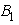 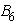 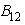 витамин  и его комбинации с витаминами  и A11DAA11DAвитамин витамин тиаминтиаминраствор для внутримышечного введенияраствор для внутримышечного введенияA11GA11Gаскорбиновая кислота (витамин C), включая комбинации с другими средствамиаскорбиновая кислота (витамин C), включая комбинации с другими средствамиA11GAA11GAаскорбиновая кислота (витамин С)аскорбиновая кислота (витамин С)аскорбиновая кислотааскорбиновая кислотадраже;капли для приема внутрь;капсулы пролонгированного действия;порошок для приготовления раствора для приема внутрь;порошок для приема внутрь;таблеткидраже;капли для приема внутрь;капсулы пролонгированного действия;порошок для приготовления раствора для приема внутрь;порошок для приема внутрь;таблеткиА11НА11Ндругие витаминные препаратыдругие витаминные препаратыА11НАА11НАдругие витаминные препаратыдругие витаминные препаратыпиридоксинпиридоксинраствор для инъекцийраствор для инъекцийА12А12минеральные добавкиминеральные добавкиА12АА12Апрепараты кальцияпрепараты кальцияА12ААА12ААпрепараты кальцияпрепараты кальциякальция глюконаткальция глюконаттаблеткитаблеткиA12CA12Cдругие минеральные добавкидругие минеральные добавкиA12CXA12CXдругие минеральные веществадругие минеральные веществакалия и магния аспарагинаткалия и магния аспарагинаттаблетки;таблетки, покрытые пленочной оболочкойтаблетки;таблетки, покрытые пленочной оболочкойА14А14анаболические средства системного действияанаболические средства системного действияА14АА14Аанаболические стероидыанаболические стероидыА14АВА14АВпроизводные эстренапроизводные эстренанандролоннандролонраствор для внутримышечного введения (масляный)раствор для внутримышечного введения (масляный)A16A16другие препараты для лечения заболеваний желудочно-кишечного тракта и нарушений обмена веществдругие препараты для лечения заболеваний желудочно-кишечного тракта и нарушений обмена веществA16AA16Aдругие препараты для лечения заболеваний желудочно-кишечного тракта и нарушений обмена веществдругие препараты для лечения заболеваний желудочно-кишечного тракта и нарушений обмена веществA16AAA16AAаминокислоты и их производныеаминокислоты и их производныеадеметионин *адеметионин *таблетки, покрытые кишечнорастворимой оболочкойтаблетки, покрытые кишечнорастворимой оболочкойA16AXA16AXпрочие препараты для лечения заболеваний желудочно-кишечного тракта и нарушений обмена веществпрочие препараты для лечения заболеваний желудочно-кишечного тракта и нарушений обмена веществтиоктовая кислота *тиоктовая кислота *капсулы;таблетки, покрытые оболочкой;таблетки, покрытые пленочной оболочкойкапсулы;таблетки, покрытые оболочкой;таблетки, покрытые пленочной оболочкойBBкровь и система кроветворениякровь и система кроветворенияB01B01антитромботические средстваантитромботические средстваB01AB01Aантитромботические средстваантитромботические средстваB01AAB01AAантагонисты витамина Кантагонисты витамина КварфаринварфаринтаблеткитаблеткиB01ABB01ABгруппа гепаринагруппа гепаринагепарин натриягепарин натрияраствор для внутривенного и подкожного введения;раствор для инъекцийраствор для внутривенного и подкожного введения;раствор для инъекцийэноксапарин натрия *эноксапарин натрия *раствор для инъекций;раствор для подкожного введенияраствор для инъекций;раствор для подкожного введенияВ01АCВ01АCантиагреганты, кроме гепаринаантиагреганты, кроме гепаринаклопидогрел *клопидогрел *таблетки, покрытые пленочной оболочкойтаблетки, покрытые пленочной оболочкойВ01АЕВ01АЕпрямые ингибиторы тромбинапрямые ингибиторы тромбинадабигатрана этексилат *дабигатрана этексилат *капсулыкапсулыВ01АFВ01АFпрямые ингибиторы фактора Xaпрямые ингибиторы фактора Xaривароксабан *ривароксабан *таблетки, покрытые пленочной оболочкойтаблетки, покрытые пленочной оболочкойВ02В02гемостатические средствагемостатические средстваВ02ВВ02Ввитамин К и другие гемостатикивитамин К и другие гемостатикиВ02ВАВ02ВАвитамин Квитамин Кменадиона натрия бисульфитменадиона натрия бисульфитраствор для внутримышечного введенияраствор для внутримышечного введенияВ02ВХВ02ВХдругие системные гемостатикидругие системные гемостатикиэтамзилатэтамзилаттаблеткитаблеткиВ03В03антианемические препаратыантианемические препаратыВ03АВ03Апрепараты железапрепараты железаВ03АВВ03АВпероральные препараты трехвалентного железапероральные препараты трехвалентного железажелеза (III) гидроксид полимальтозатжелеза (III) гидроксид полимальтозаткапли для приема внутрь;раствор для приема внутрь;сироп;таблетки жевательныекапли для приема внутрь;раствор для приема внутрь;сироп;таблетки жевательныеВ03ACВ03ACпарентеральные препараты трехвалентного железапарентеральные препараты трехвалентного железажелеза (III) гидроксида сахарозный комплекс *железа (III) гидроксида сахарозный комплекс *раствор для внутривенного введенияраствор для внутривенного введенияВ03ВВ03Ввитамин  и фолиевая кислота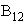 витамин  и фолиевая кислотаВ03ВАВ03ВАвитамин  (цианокобаламин и его аналоги)витамин  (цианокобаламин и его аналоги)цианокобаламинцианокобаламинраствор для инъекцийраствор для инъекцийB03BBB03BBфолиевая кислота и ее производныефолиевая кислота и ее производныефолиевая кислотафолиевая кислотатаблетки;таблетки, покрытые пленочной оболочкойтаблетки;таблетки, покрытые пленочной оболочкойB03XB03Xдругие антианемические препаратыдругие антианемические препаратыB03XAB03XAдругие антианемические препаратыдругие антианемические препаратыдарбэпоэтин альфа *дарбэпоэтин альфа *раствор для инъекцийраствор для инъекцийметоксиполиэтиленгликоль-эпоэтин бета *метоксиполиэтиленгликоль-эпоэтин бета *раствор для внутривенного и подкожного введенияраствор для внутривенного и подкожного введенияэпоэтин альфаэпоэтин альфараствор для внутривенного и подкожного введенияраствор для внутривенного и подкожного введенияэпоэтин бетаэпоэтин беталиофилизат для приготовления раствора для внутривенного и подкожного введения;лиофилизат для приготовления раствора для подкожного введения;раствор для внутривенного и подкожного введениялиофилизат для приготовления раствора для внутривенного и подкожного введения;лиофилизат для приготовления раствора для подкожного введения;раствор для внутривенного и подкожного введенияCсердечно-сосудистая системаC01препараты для лечения заболеваний сердцаC01Aсердечные гликозидыC01AAгликозиды наперстянкидигоксинтаблетки;таблетки (для детей)C01Bантиаритмические препараты, классы I и IIIC01BAантиаритмические препараты, класс IАпрокаинамидтаблеткиC01BCантиаритмические препараты, класс ICпропафенонтаблетки, покрытые пленочной оболочкойC01BDантиаритмические препараты, класс IIIамиодаронтаблеткиC01BGдругие антиаритмические препараты, классы I и IIIлаппаконитина гидробромидтаблеткиC01Dвазодилататоры для лечения заболеваний сердцаC01DAорганические нитратыизосорбида динитратспрей дозированный;спрей подъязычный дозированный;таблетки;таблетки пролонгированного действияизосорбида мононитраткапсулы;капсулы пролонгированного действия;капсулы ретард;капсулы с пролонгированным высвобождением;таблетки;таблетки пролонгированного действиянитроглицеринаэрозоль подъязычный дозированный;капсулы подъязычные;пленки для наклеивания на десну;спрей подъязычный дозированный;таблетки подъязычные;таблетки сублингвальныеC01Eдругие препараты для лечения заболеваний сердцаC01EBдругие препараты для лечения заболеваний сердцамельдоний *капсулыC02антигипертензивные средстваC02Aантиадренергические средства центрального действияC02AВметилдопаметилдопатаблеткиC02ACагонисты имидазолиновых рецепторовклонидинтаблеткимоксонидинтаблетки, покрытые оболочкой;таблетки, покрытые пленочной оболочкойC02Cантиадренергические средства периферического действияC02CAальфа-адреноблокаторыурапидилкапсулы пролонгированного действияC03диуретикиC03Aтиазидные диуретикиC03AAтиазидыгидрохлоротиазидтаблеткиC03Bтиазидоподобные диуретикиC03BAсульфонамидыиндапамидкапсулы;таблетки, покрытые оболочкой;таблетки, покрытые пленочной оболочкой;таблетки пролонгированного действия, покрытые оболочкой;таблетки пролонгированного действия, покрытые пленочной оболочкой;таблетки с контролируемым высвобождением, покрытые пленочной оболочкой;таблетки с модифицированным высвобождением, покрытые оболочкойC03C"петлевые" диуретикиC03CAсульфонамидыфуросемидтаблеткиC03Dкалийсберегающие диуретикиC03DAантагонисты альдостеронаспиронолактонкапсулы;таблеткиC07бета-адреноблокаторыC07Aбета-адреноблокаторыC07AAнеселективные бета-адреноблокаторыпропранололтаблеткисоталолтаблеткиC07ABселективные бета-адреноблокаторыатенололтаблетки;таблетки, покрытые оболочкой;таблетки, покрытые пленочной оболочкойбисопрололтаблетки;таблетки, покрытые пленочной оболочкойметопрололтаблетки;таблетки, покрытые пленочной оболочкой;таблетки пролонгированного действия, покрытые пленочной оболочкой;таблетки с замедленным высвобождением, покрытые оболочкойC07AGальфа- и бета-адреноблокаторыкарведилолтаблетки;таблетки, покрытые пленочной оболочкойC08блокаторы кальциевых каналовC08Cселективные блокаторы кальциевых каналов с преимущественным действием на сосудыC08CAпроизводные дигидропиридинаамлодипинтаблетки;таблетки, покрытые пленочной оболочкойнимодипинтаблетки, покрытые пленочной оболочкойнифедипинтаблетки;таблетки, покрытые оболочкой;таблетки, покрытые пленочной оболочкой;таблетки, покрытые пленочной оболочкой, с модифицированным высвобождением;таблетки пролонгированного действия, покрытые оболочкой;таблетки пролонгированного действия, покрытые пленочной оболочкой;таблетки с контролируемым высвобождением, покрытые оболочкой;таблетки с контролируемым высвобождением, покрытые пленочной оболочкой;таблетки с модифицированным высвобождением, покрытые оболочкойC08Dселективные блокаторы кальциевых каналов с прямым действием на сердцеC08DAпроизводные фенилалкиламинаверапамилтаблетки, покрытые оболочкой;таблетки, покрытые пленочной оболочкой;таблетки пролонгированного действия, покрытые оболочкой;таблетки пролонгированного действия, покрытые пленочной оболочкойC09средства, действующиена ренин-ангиотензиновую системуC09Aингибиторы АПФC09AAингибиторы АПФкаптоприлтаблетки;таблетки, покрытые оболочкойлизиноприлтаблеткипериндоприлтаблетки;таблетки, диспергируемые в полости рта;таблетки, покрытые пленочной оболочкойэналаприлтаблеткиC09Cантагонисты ангиотензина IIC09CAантагонисты ангиотензина IIлозартантаблетки, покрытые оболочкой;таблетки, покрытые пленочной оболочкойC10гиполипидемические средстваC10Aгиполипидемические средстваC10AAингибиторы ГМГ-КоА-редуктазыаторвастатин *капсулы;таблетки, покрытые оболочкой;таблетки, покрытые пленочной оболочкойсимвастатин *таблетки, покрытые оболочкой;таблетки, покрытые пленочной оболочкойC10ABфибратыфенофибраткапсулы;капсулы пролонгированного действия;таблетки, покрытые пленочной оболочкойDдерматологические препаратыD01противогрибковые препараты, применяемые в дерматологииD01Aпротивогрибковые препараты для местного примененияD01AEпрочие противогрибковые препараты для местного применениясалициловая кислотамазь для наружного применения;раствор для наружного применения (спиртовой)D06антибиотики и противомикробные средства, применяемые в дерматологииD06Cантибиотики в комбинациис противомикробными средствамидиоксометилтетрагидро-пиримидин + сульфадиметоксин + тримекаин + хлорамфениколмазь для наружного примененияD07глюкокортикоиды, применяемые в дерматологииD07AглюкокортикоидыD07ACглюкокортикоиды с высокой активностью (группа III)мометазонкрем для наружного применения;мазь для наружного применения;порошок для ингаляций дозированный;раствор для наружного применения;спрей назальный дозированныйD08антисептики и дезинфицирующие средстваD08Aантисептики и дезинфицирующие средстваD08ACбигуаниды и амидиныхлоргексидинраствор для местного применения;раствор для местного и наружного применения;раствор для наружного применения;раствор для наружного применения (спиртовой);спрей для наружного применения (спиртовой);суппозитории вагинальные;таблетки вагинальныеD08AGпрепараты йодаповидон-йодраствор для местного и наружного применения;раствор для наружного примененияD08AXдругие антисептики и дезинфицирующие средстваэтанолконцентрат для приготовления раствора для наружного применения;концентрат для приготовления раствора для наружного применения и приготовления лекарственных форм;раствор для наружного применения;раствор для наружного применения и приготовления лекарственных формD11другие дерматологические препаратыD11Aдругие дерматологические препаратыD11AHпрепараты для лечения дерматита, кроме глюкокортикоидовпимекролимус *крем для наружного примененияGмочеполовая система и половые гормоныG01противомикробные препараты и антисептики, применяемые в гинекологииG01Aпротивомикробные препараты и антисептики, кроме комбинированных препаратов с глюкокортикоидамиG01AAантибактериальные препаратынатамицинсуппозитории вагинальныеG01AFпроизводные имидазолаклотримазолгель вагинальный;суппозитории вагинальные;таблетки вагинальныеG02другие препараты, применяемые в гинекологииG02Cдругие препараты, применяемые в гинекологииG02CAадреномиметики, токолитические средствагексопреналинтаблеткиG02CBингибиторы пролактинабромокриптинтаблеткиG03половые гормоны и модуляторы функции половых органовG03BандрогеныG03BAпроизводные 3-оксоандрост-4-енатестостеронгель для наружного применения;капсулы;раствор для внутримышечного введениятестостерон (смесь эфиров)раствор для внутримышечного введения (масляный)G03DгестагеныG03DAпроизводные прегн-4-енапрогестеронкапсулыG03DВпроизводные прегнадиенадидрогестеронтаблетки, покрытые оболочкой;таблетки, покрытые пленочной оболочкойG03DCпроизводные эстренанорэтистеронтаблеткиG03Gгонадотропины и другие стимуляторы овуляцииG03GAгонадотропиныгонадотропин хорионический *лиофилизат для приготовления раствора для внутримышечного введения;лиофилизат для приготовления раствора для внутримышечного и подкожного введенияG03HантиандрогеныG03HAантиандрогеныципротеронраствор для внутримышечного введениямасляный;таблеткиG04препараты, применяемые в урологииG04Впрепараты, применяемые в урологииG04ВDсредства для лечения учащенного мочеиспускания и недержания мочисолифенацинтаблетки, покрытые пленочной оболочкойG04Cпрепараты для лечения доброкачественной гиперплазии предстательной железыG04CAальфа-адреноблокаторыалфузозинтаблетки пролонгированного действия;таблетки пролонгированного действия, покрытые оболочкой;таблетки с контролируемым высвобождением, покрытые оболочкойдоксазозинтаблетки;таблетки пролонгированного действия, покрытые пленочной оболочкойтамсулозинкапсулы кишечнорастворимые пролонгированного действия;капсулы пролонгированного действия;капсулы с модифицированным высвобождением;таблетки пролонгированного действия, покрытые пленочной оболочкой;таблетки с контролируемым высвобождением, покрытые оболочкой;таблетки с пролонгированным высвобождением, покрытые пленочной оболочкойG04CВингибиторы тестостерон-5-альфа-редуктазыфинастеридтаблетки, покрытые пленочной оболочкойHгормональные препараты системного действия, кроме половых гормонов и инсулиновH01гормоны гипофиза и гипоталамуса и их аналогиH01Aгормоны передней доли гипофиза и их аналогиH01ACсоматропин и его агонистысоматропинлиофилизат для приготовления раствора для подкожного введения;раствор для подкожного введенияH01Bгормоны задней доли гипофизаH01BAвазопрессин и его аналогидесмопрессинкапли назальные;спрей назальный дозированный;таблетки;таблетки подъязычныеH01Cгормоны гипоталамусаH01CBсоматостатин и аналогиоктреотид *лиофилизат для приготовления суспензии для внутримышечного введения пролонгированного действия;микросферы для приготовления суспензии для внутримышечного введения;микросферы для приготовления суспензии для внутримышечного введения пролонгированного действия;раствор для внутривенного и подкожного введения;раствор для инфузий и подкожного введенияH02кортикостероиды системного действияH02Aкортикостероиды системного действияH02AAминералокортикоидыфлудрокортизонтаблеткиН02АВглюкокортикоидыбетаметазонкрем для наружного применения;мазь для наружного применения;суспензия для инъекцийгидрокортизонкрем для наружного применения;мазь глазная;мазь для наружного применения;раствор для наружного применения;суспензия для внутримышечного и внутрисуставного введения;таблетки;эмульсия для наружного применениядексаметазонтаблеткиметилпреднизолонтаблеткипреднизолонмазь для наружного применения;таблеткиH03препараты для лечения заболеваний щитовидной железыH03Aпрепараты щитовидной железыH03AAгормоны щитовидной железылевотироксин натриятаблеткиH03Bантитиреоидные препаратыH03BBсеросодержащие производные имидазолатиамазолтаблетки;таблетки, покрытые пленочной оболочкойH03Cпрепараты йодаH03CAпрепараты йодакалия йодидтаблетки;таблетки жевательные;таблетки, покрытые пленочной оболочкойH05препараты, регулирующие обмен кальцияH05Bантипаратиреоидные средстваH05BAпрепараты кальцитонинакальцитонин *раствор для инъекций;спрей назальный дозированныйH05BXпрочие антипаратиреоидные препаратыпарикальцитол *капсулыцинакальцет *таблетки, покрытые пленочной оболочкойJпротивомикробные препараты системного действияJ01антибактериальные препараты системного действияJ01AтетрациклиныJ01AAтетрациклиныдоксициклинкапсулы;таблетки;таблетки диспергируемыеJ01ВамфениколыJ01ВАамфениколыхлорамфениколтаблетки;таблетки, покрытые оболочкой;таблетки, покрытые пленочной оболочкойJ01Cбета-лактамные антибактериальные препараты: пенициллиныJ01CAпенициллины широкого спектра действияамоксициллингранулы для приготовления суспензии для приема внутрь;капсулы;порошок для приготовления суспензии для приема внутрь;таблетки;таблетки диспергируемые;таблетки, покрытые пленочной оболочкойампициллинпорошок для приготовления суспензии для приема внутрь;таблеткиJ01CFпенициллины, устойчивые к бета-лактамазамоксациллинтаблеткиJ01CRкомбинации пенициллинов, включая комбинации с ингибиторами бета-лактамазамоксициллин + клавулановая кислотапорошок для приготовления суспензии для приема внутрь;таблетки диспергируемые;таблетки, покрытые оболочкой;таблетки, покрытые пленочной оболочкой;таблетки с модифицированным высвобождением, покрытые пленочной оболочкойJ01Dдругие бета-лактамные антибактериальные препаратыJ01DBцефалоспорины 1-го поколенияцефазолин *порошок для приготовления раствора для внутривенного и внутримышечного введения;порошок для приготовления раствора для внутримышечного введенияцефалексингранулы для приготовления суспензии для приема внутрь;капсулы;таблетки, покрытые пленочной оболочкойJ01DCцефалоспорины 2-го поколенияцефуроксимгранулы для приготовления суспензии для приема внутрь;таблетки, покрытые пленочной оболочкойJ01Eсульфаниламиды и триметопримJ01EEкомбинированные препараты сульфаниламидов и триметоприма, включая производныеко-тримоксазолсуспензия для приема внутрь;таблеткиJ01Fмакролиды, линкозамиды и стрептограминыJ01FAмакролидыазитромицинкапсулы;порошок для приготовления суспензии для приема внутрь;порошок для приготовления суспензии для приема внутрь (для детей);порошок для приготовления суспензии пролонгированного действия для приема внутрь;таблетки диспергируемые;таблетки, покрытые оболочкой;таблетки, покрытые пленочной оболочкойджозамицинтаблетки диспергируемые;таблетки, покрытые пленочной оболочкойкларитромицингранулы для приготовления суспензии для приема внутрь;капсулы;порошок для приготовления суспензии для приема внутрь;таблетки, покрытые оболочкой;таблетки, покрытые пленочной оболочкой;таблетки пролонгированного действия, покрытые оболочкой;таблетки пролонгированного действия, покрытые пленочной оболочкойJ01FFлинкозамидыклиндамицинкапсулыJ01GаминогликозидыJ01Mантибактериальные препараты, производные хинолонаJ01MAфторхинолоныгатифлоксацин *таблетки, покрытые пленочной оболочкойлевофлоксацин *капли глазные;таблетки, покрытые оболочкой;таблетки, покрытые пленочной оболочкойломефлоксацин *капли глазные;таблетки, покрытые пленочной оболочкоймоксифлоксацин *капли глазные;таблетки, покрытые пленочной оболочкойофлоксацинкапли глазные;капли глазные и ушные;мазь глазная;таблетки, покрытые оболочкой;таблетки, покрытые пленочной оболочкой;таблетки пролонгированного действия, покрытые пленочной оболочкойципрофлоксацинкапли глазные;капли глазные и ушные;капли ушные;мазь глазная;таблетки, покрытые оболочкой;таблетки, покрытые пленочной оболочкой;таблетки пролонгированного действия, покрытые пленочной оболочкойJ02противогрибковые препараты системного действияJ02Aпротивогрибковые препараты системного действияJ02AAантибиотикинистатинтаблетки, покрытые оболочкой; таблетки, покрытые пленочной оболочкойJ02ACпроизводные триазолавориконазол *порошок для приготовления суспензии для приема внутрь;таблетки, покрытые пленочной оболочкойфлуконазолкапсулы;порошок для приготовления суспензии для приема внутрь;таблетки;таблетки, покрытые пленочной оболочкойJ05противовирусные препараты системного действияJ05Aпротивовирусные препараты прямого действияJ05ABнуклеозиды и нуклеотиды, кроме ингибиторов обратной транскриптазыацикловиркрем для местного и наружного применения;крем для наружного применения;мазь глазная;мазь для местного и наружного применения;мазь для наружного применения;таблетки;таблетки, покрытые пленочной оболочкойвалганцикловир *таблетки, покрытые пленочной оболочкойганцикловир *лиофилизат для приготовления раствора для инфузийJ05AHингибиторы нейроаминидазыосельтамивиркапсулыJ05AXпрочие противовирусные препаратыимидазолилэтанамид пентандиовой кислотыкапсулыкагоцелтаблеткиумифеновиркапсулы;таблетки, покрытые пленочной оболочкойJ06BиммуноглобулиныJ06BAиммуноглобулины, нормальные человеческиеиммуноглобулин человека нормальный *лиофилизат для приготовления раствора для инфузий;лиофилизат для приготовления раствора для внутривенного введения;раствор для внутривенного введения;раствор для инфузийLпротивоопухолевые препараты и иммуномодуляторыL01противоопухолевые препаратыL01Aалкилирующие средстваL01AAаналоги азотистого ипритамелфалантаблетки, покрытые пленочной оболочкойхлорамбуцилтаблетки, покрытые оболочкойциклофосфамидтаблетки, покрытые оболочкой;таблетки, покрытые сахарной оболочкойL01AВалкилсульфонатыбусульфантаблетки, покрытые оболочкойL01ADпроизводные нитрозомочевиныломустинкапсулыL01AXдругие алкилирующие средствадакарбазин *лиофилизат для приготовления раствора для внутривенного введениятемозоломид *капсулыL01BантиметаболитыL01BAаналоги фолиевой кислотыметотрексаттаблетки;таблетки, покрытые оболочкой;таблетки, покрытые пленочной оболочкой раствор для инъекций;раствор для подкожного введенияралтитрексид *лиофилизат для приготовления раствора для инфузийL01BBаналоги пуринамеркаптопуринтаблеткиL01BCаналоги пиримидинакапецитабин *таблетки, покрытые пленочной оболочкойL01Cалкалоиды растительного происхождения и другие природные веществаL01CAалкалоиды барвинка и их аналогивинорелбин *капсулы;концентрат для приготовления раствора для инфузийL01CBпроизводные подофиллотоксинаэтопозидкапсулыL01CDтаксаныдоцетаксел *концентрат для приготовления раствора для инфузийпаклитаксел *концентрат для приготовления раствора для инфузий;лиофилизат для приготовления раствора для инфузийL01Xдругие противоопухолевые препаратыL01XCмоноклональные антителабевацизумаб *концентрат для приготовления раствора для инфузийпанитумумаб *концентрат для приготовления раствора для инфузийпертузумаб *концентрат для приготовления раствора для инфузийритуксимаб *концентрат для приготовления раствора для инфузийтрастузумаб *лиофилизат для приготовления концентрата для приготовления раствора для инфузий;лиофилизат для приготовления раствора для инфузий;раствор для подкожного введенияцетуксимаб *раствор для инфузийL01XEингибиторы протеинкиназыафатиниб *таблетки, покрытые пленочной оболочкойгефитиниб *таблетки, покрытые пленочной оболочкойдазатиниб *таблетки, покрытые пленочной оболочкойиматиниб *капсулы;таблетки, покрытые пленочной оболочкойсорафениб *таблетки, покрытые пленочной оболочкойэрлотиниб *таблетки, покрытые пленочной оболочкойL01XXпрочие противоопухолевые препаратыаспарагиназа *лиофилизат для приготовления раствора для внутривенного и внутримышечного введениягидроксикарбамид *капсулытретиноин *капсулыL02противоопухолевые гормональные препаратыL02Aгормоны и родственные соединенияL02ABгестагенымедроксипрогестеронсуспензия для внутримышечного введения; таблеткиL02AEаналоги гонадотропин-рилизинг гормонабусерелин *лиофилизат для приготовления суспензии для внутримышечного введения пролонгированного действиягозерелин *капсула для подкожного введения пролонгированного действиялейпрорелин *лиофилизат для приготовления раствора для подкожного введениятрипторелин *лиофилизат для приготовления раствора для подкожного введения;лиофилизат для приготовления суспензии для внутримышечного введения пролонгированного действия;лиофилизат для приготовления суспензии для внутримышечного и подкожного введения пролонгированного действия;раствор для подкожного введенияL02Вантагонисты гормонов и родственные соединенияL02ВAантиэстрогенытамоксифентаблетки;таблетки, покрытые оболочкойфулвестрант *раствор для внутримышечного введенияL02ВВантиандрогеныбикалутамид *таблетки, покрытые пленочной оболочкойфлутамидтаблетки;таблетки, покрытые пленочной оболочкойL02ВGингибиторы ароматазыанастрозолтаблетки, покрытые пленочной оболочкойL03иммуностимуляторыL03AиммуностимуляторыL03AВинтерфероныинтерферон альфа *лиофилизат для приготовления раствора для внутримышечного и подкожного введения;лиофилизат для приготовления раствора для внутримышечного, субконъюнктивального введения и закапывания в глаз;лиофилизат для приготовления раствора для инъекций;лиофилизат для приготовления раствора для инъекций и местного применения;раствор для внутримышечного, субконъюнктивального введения и закапывания в глаз;раствор для инъекций;раствор для внутривенного и подкожного введения;раствор для подкожного введенияпэгинтерферон альфа-2aраствор для подкожного введенияпэгинтерферон альфа-2bлиофилизат для приготовления раствора для подкожного введенияL04иммунодепрессантыL04AиммунодепрессантыL04AAселективные иммунодепрессантыабатацепт *лиофилизат для приготовления раствора для инфузий;лиофилизат для приготовления концентрата для приготовления раствора для инфузий;раствор для подкожного введенияапремиласт *таблетки, покрытые пленочной оболочкойтофацитиниб *таблетки, покрытые пленочной оболочкойфинголимод *капсулыэверолимус *таблетки;таблетки диспергируемыеL04AВингибиторы фактора некроза опухоли альфа (ФНО-альфа)адалимумаб *раствор для подкожного введенияголимумаб *раствор для подкожного введенияинфликсимаб *лиофилизат для приготовления раствора для инфузий;лиофилизат для приготовления концентрата для приготовления раствора для инфузийцертолизумаба пэгол *раствор для подкожного введенияэтанерцепт *лиофилизат для приготовления раствора для подкожного введения;раствор для подкожного введенияL04ACингибиторы интерлейкинасекукинумаб *лиофилизат для приготовления раствора для подкожного введения;раствор для подкожного введениятоцилизумаб *концентрат для приготовления раствора для инфузий;раствор для подкожного введенияустекинумаб *раствор для подкожного введенияL04ADингибиторы кальциневринациклоспорин *капсулы;капсулы мягкиеL04AXдругие иммунодепрессантыазатиопринтаблеткиMкостно-мышечная системаM01противовоспалительные и противоревматические препаратыM01Aнестероидные противовоспалительные и противоревматические препаратыM01ABпроизводные уксусной кислоты и родственные соединениядиклофенаккапли глазные;капсулы;капсулы кишечнорастворимые;капсулы с модифицированным высвобождением;раствор для внутримышечного введения;таблетки, покрытые кишечнорастворимой оболочкой;таблетки, покрытые кишечнорастворимой пленочной оболочкой;таблетки, покрытые оболочкой;таблетки, покрытые пленочной оболочкой;таблетки пролонгированного действия;таблетки пролонгированного действия, покрытые кишечнорастворимой оболочкой;таблетки пролонгированного действия, покрытые оболочкой;таблетки пролонгированного действия, покрытые пленочной оболочкой;таблетки с модифицированным высвобождениемкеторолактаблетки;таблетки, покрытые оболочкой;таблетки, покрытые пленочной оболочкойM01ACоксикамылорноксикамтаблетки, покрытые пленочной оболочкойM01AEпроизводные пропионовой кислотыибупрофенгель для наружного применения;гранулы для приготовления раствора для приема внутрь;капсулы;крем для наружного применения;мазь для наружного применения;раствор для внутривенного введения;суппозитории ректальные;суппозитории ректальные (для детей);суспензия для приема внутрь;таблетки, покрытые оболочкой;таблетки, покрытые пленочной оболочкой;таблетки пролонгированного действия, покрытые оболочкойкетопрофенкапсулы;капсулы пролонгированного действия;капсулы с модифицированным высвобождением;суппозитории ректальные;суппозитории ректальные (для детей);таблетки;таблетки, покрытые пленочной оболочкой;таблетки пролонгированного действия;таблетки с модифицированным высвобождениемM01Cбазисные противоревматические препаратыM01CCпеницилламин и подобные препаратыпеницилламинтаблетки, покрытые пленочной оболочкойM03миорелаксантыM03Aмиорелаксанты периферического действияM03AXдругие миорелаксанты периферического действияботулинический токсин типа А *лиофилизат для приготовления раствора для внутримышечного введенияботулинический токсин типа А-гемагглютинин комплекс *лиофилизат для приготовления раствора для внутримышечного введения;лиофилизат для приготовления раствора для инъекцийM03Bмиорелаксанты центрального действияM03BXдругие миорелаксанты центрального действиябаклофентаблеткитизанидинкапсулы с модифицированным высвобождением;таблеткиM04противоподагрические препаратыM04Aпротивоподагрические препаратыM04AAингибиторы образования мочевой кислотыаллопуринолтаблеткиM05препараты для лечения заболеваний костейМ05Впрепараты, влияющие на структуру и минерализацию костейМ05ВАбифосфонатызоледроновая кислота *концентрат для приготовления раствора для инфузий;лиофилизат для приготовления раствора для внутривенного введения;лиофилизат для приготовления раствора для инфузий;раствор для инфузийNнервная системаN01анестетикиN01Aпрепараты для общей анестезииN01AHопиоидные анальгетикитримеперидинраствор для инъекций;таблеткиN02анальгетикиN02AопиоидыN02AAприродные алкалоиды опияморфинкапсулы пролонгированного действия;раствор для инъекций;раствор для подкожного введения;таблетки пролонгированного действия, покрытые оболочкойналоксон + оксикодонтаблетки пролонгированного действия, покрытые пленочной оболочкойN02ABпроизводные фенилпиперидинафентанилтрансдермальная терапевтическая системаN02AEпроизводные орипавинабупренорфинраствор для инъекцийN02AXдругие опиоидыпропионилфенил-этоксиэтилпиперидинтаблетки защечныетрамадолкапсулы;раствор для инъекций;суппозитории ректальные;таблетки;таблетки пролонгированного действия, покрытые пленочной оболочкойN02Bдругие анальгетики и антипиретикиN02BAсалициловая кислота и ее производныеацетилсалициловая кислотатаблетки;таблетки кишечнорастворимые, покрытые оболочкой;таблетки кишечнорастворимые, покрытые пленочной оболочкой;таблетки, покрытые кишечнорастворимой оболочкой;таблетки, покрытые кишечнорастворимой пленочной оболочкойN02ВЕанилидыпарацетамолгранулы для приготовления суспензии для приема внутрь;сироп;сироп (для детей);суппозитории ректальные;суппозитории ректальные (для детей);суспензия для приема внутрь;суспензия для приема внутрь (для детей);таблетки;таблетки, покрытые пленочной оболочкойN03противоэпилептические препаратыN03Aпротивоэпилептические препаратыN03AAбарбитураты и их производныебензобарбиталтаблеткифенобарбиталтаблетки;таблетки (для детей)N03АВпроизводные гидантоинафенитоинтаблеткиN03ADпроизводные сукцинимидаэтосуксимидкапсулыN03AEпроизводные бензодиазепинаклоназепамтаблеткиN03AFпроизводные карбоксамидакарбамазепинсироп;таблетки;таблетки пролонгированного действия;таблетки пролонгированного действия, покрытые оболочкой;таблетки пролонгированного действия, покрытые пленочной оболочкойокскарбазепинсуспензия для приема внутрь;таблетки, покрытые пленочной оболочкойN03AGпроизводные жирных кислотвальпроевая кислотагранулы пролонгированного действия;гранулы с пролонгированным высвобождением;капли для приема внутрь;капсулы кишечнорастворимые;раствор для приема внутрь;сироп;сироп (для детей);таблетки;таблетки, покрытые кишечнорастворимой оболочкой;таблетки пролонгированного действия, покрытые оболочкой;таблетки пролонгированного действия, покрытые пленочной оболочкой;таблетки с пролонгированным высвобождением, покрытые пленочной оболочкойN03AXдругие противоэпилептические препаратылакосамидтаблетки, покрытые пленочной оболочкойперампанелтаблетки, покрытые пленочной оболочкойтопираматкапсулы;таблетки, покрытые оболочкой;таблетки, покрытые пленочной оболочкойN04противопаркинсонические препаратыN04Aантихолинергические средстваN04AAтретичные аминыбиперидентаблеткитригексифенидилтаблеткиN04Вдофаминергические средстваN04ВАдопа и ее производныелеводопа + бенсеразидкапсулы;капсулы с модифицированным высвобождением;таблетки;таблетки диспергируемыелеводопа + карбидопатаблеткиN04ВВпроизводные адамантанаамантадинтаблетки, покрытые оболочкой;таблетки, покрытые пленочной оболочкойN04ВСагонисты дофаминовых рецепторовпирибедилтаблетки с контролируемым высвобождением, покрытые оболочкойпрамипексол *таблетки;таблетки пролонгированного действияN05психотропные средстваN05Aантипсихотические средстваN05AAалифатические производные фенотиазиналевомепромазинтаблетки, покрытые оболочкойхлорпромазиндраже;таблетки, покрытые пленочной оболочкойN05ABпиперазиновые производные фенотиазинаперфеназинтаблетки, покрытые оболочкойтрифлуоперазинтаблетки, покрытые оболочкойфлуфеназин *раствор для внутримышечного введения (масляный)N05ACпиперидиновые производные фенотиазинаперициазинкапсулы;раствор для приема внутрьтиоридазинтаблетки, покрытые оболочкой;таблетки, покрытые пленочной оболочкойN05ADпроизводные бутирофенонагалоперидолкапли для приема внутрь;раствор для внутримышечного введения (масляный);таблеткиN05AFпроизводные тиоксантеназуклопентиксол *раствор для внутримышечного введения (масляный);таблетки, покрытые пленочной оболочкойфлупентиксолраствор для внутримышечного введения (масляный);таблетки, покрытые оболочкойN05AHдиазепины, оксазепины, тиазепины и оксепиныкветиапинтаблетки, покрытые пленочной оболочкой;таблетки пролонгированного действия, покрытые пленочной оболочкойоланзапинтаблетки;таблетки диспергируемые;таблетки диспергируемые в полости рта;таблетки для рассасывания;таблетки, покрытые пленочной оболочкойN05ALбензамидысульпиридкапсулы;раствор для приема внутрь;таблетки;таблетки, покрытые пленочной оболочкойN05AXдругие антипсихотические средствапалиперидон *суспензия для внутримышечного введенияпролонгированного действия;таблетки пролонгированного действия, покрытыеоболочкойрисперидон *порошок для приготовления суспензии для внутримышечного введения пролонгированного действия;раствор для приема внутрь;таблетки;таблетки, диспергируемые в полости рта;таблетки для рассасывания;таблетки, покрытые оболочкой;таблетки, покрытые пленочной оболочкойN05BанксиолитикиN05BAпроизводные бензодиазепинабромдигидрохлорфенил-бензодиазепинтаблеткидиазепамтаблетки;таблетки, покрытые оболочкойлоразепамтаблетки, покрытые оболочкойоксазепамтаблетки;таблетки, покрытые пленочной оболочкойN05BBпроизводные дифенилметанагидроксизинтаблетки, покрытые пленочной оболочкойN05Cснотворные и седативные средстваN05CDпроизводные бензодиазепинанитразепамтаблеткиN05CFбензодиазепиноподобные средствазопиклонтаблетки, покрытые оболочкой;таблетки, покрытые пленочной оболочкойN06психоаналептикиN06AантидепрессантыN06AAнеселективные ингибиторы обратного захвата моноаминовамитриптилинкапсулы пролонгированного действия;таблетки;таблетки, покрытые оболочкой;таблетки, покрытые пленочной оболочкойимипраминдраже;таблетки, покрытые пленочной оболочкойкломипраминтаблетки, покрытые оболочкой;таблетки, покрытые пленочной оболочкой;таблетки пролонгированного действия, покрытые пленочной оболочкойN06ABселективные ингибиторы обратного захвата серотонинапароксетинкапли для приема внутрь;таблетки, покрытые оболочкой;таблетки, покрытые пленочной оболочкойсертралинтаблетки, покрытые оболочкой;таблетки, покрытые пленочной оболочкойфлуоксетинкапсулы;таблеткиN06AXдругие антидепрессантыагомелатин *таблетки, покрытые пленочной оболочкойпипофезинтаблетки;таблетки с модифицированным высвобождениемполипептиды коры головного мозга скота *лиофилизат для приготовления раствора для внутримышечного введенияN06Bпсихостимуляторы, средства, применяемые при синдроме дефицита внимания с гиперактивностью, и ноотропные препаратыN06ВХдругие психостимуляторы и ноотропные препаратывинпоцетинтаблетки;таблетки, покрытые оболочкойпирацетамкапсулы;раствор для приема внутрь;таблетки, покрытые оболочкой;таблетки, покрытые пленочной оболочкойфонтурацетамтаблетки;таблетки, покрытые пленочной оболочкойцеребролизин *раствор для инъекцийN06Dпрепараты для лечения деменцииN06DAантихолинэстеразные средствагалантаминкапсулы пролонгированного действия;таблетки;таблетки, покрытые пленочной оболочкойривастигминкапсулы;трансдермальная терапевтическая система;раствор для приема внутрьN07другие препараты для лечения заболеваний нервной системыN07AпарасимпатомиметикиN07AAантихолинэстеразные средстванеостигмина метилсульфаттаблеткипиридостигмина бромидтаблеткиN07AXпрочие парасимпатомиметикихолина альфосцерат *капсулы;раствор для приема внутрьN07Cпрепараты для устранения головокруженияN07CAпрепараты для устранения головокружениябетагистинкапли для приема внутрь;капсулы;таблеткиN07Xдругие препараты для лечения заболеваний нервной системыN07XXпрочие препараты для лечения заболеваний нервной системыинозин + никотинамид + рибофлавин + янтарная кислотатаблетки, покрытые кишечнорастворимой оболочкойэтилметилгидроксипиридина сукцинаткапсулы;таблетки, покрытые оболочкой;таблетки, покрытые пленочной оболочкойPпротивопаразитарные препараты, инсектициды и репеллентыP01противопротозойные препаратыP01Aпрепараты для лечения амебиаза и других протозойных инфекцийP01ABпроизводные нитроимидазоламетронидазолтаблетки;таблетки, покрытые пленочной оболочкойР02противогельминтные препаратыР02Впрепараты для лечения трематодозаP02Cпрепараты для лечения нематодозаP02CAпроизводные бензимидазоламебендазолтаблеткиRдыхательная системаR01назальные препаратыR01Aдеконгестанты и другие препараты для местного примененияR01AAадреномиметикиксилометазолингель назальный;капли назальные;капли назальные (для детей);спрей назальный;спрей назальный дозированный;спрей назальный дозированный (для детей)R02препараты для лечения заболеваний горлаR02Aпрепараты для лечения заболеваний горлаR02AAантисептические препаратыйод + калия йодид + глицеролраствор для местного применения;спрей для местного примененияR03препараты для лечения обструктивных заболеваний дыхательных путейR03Aадренергические средства для ингаляционного введенияR03ACселективные бета 2-адреномиметикииндакатерол *капсулы с порошком для ингаляцийсальбутамолаэрозоль для ингаляций дозированный;аэрозоль для ингаляций дозированный, активируемый вдохом;капсулы для ингаляций;капсулы с порошком для ингаляций;порошок для ингаляций дозированный;раствор для ингаляций;таблетки пролонгированного действия, покрытые оболочкойформотеролаэрозоль для ингаляций дозированный;капсулы с порошком для ингаляций;порошок для ингаляций дозированныйR03AKадренергические средства в комбинации с глюкокортикоидами или другими препаратами, кроме антихолинергических средствбеклометазон + формотеролаэрозоль для ингаляций дозированныйбудесонид + формотеролкапсул с порошком для ингаляций набор;порошок для ингаляций дозированныйсалметерол + флутиказонаэрозоль для ингаляций дозированный;порошок для ингаляций дозированныйR03ALадренергические средства в комбинации c антихолинергическими средствамиипратропия бромид + фенотеролаэрозоль для ингаляций дозированный;раствор для ингаляцийR03Вдругие средства для лечения обструктивных заболеваний дыхательных путей для ингаляционного введенияR03ВAглюкокортикоидыбеклометазонаэрозоль для ингаляций дозированный;аэрозоль для ингаляций дозированный, активируемый вдохом;аэрозоль назальный дозированный;спрей назальный дозированный;суспензия для ингаляцийбудесонидаэрозоль для ингаляций дозированный;капли назальные;капсулы;капсулы кишечнорастворимые;порошок для ингаляций дозированный;раствор для ингаляций;спрей назальный дозированный;суспензия для ингаляций дозированнаяR03ВВантихолинергические средствагликопиррония бромидкапсулы с порошком для ингаляцийипратропия бромидаэрозоль для ингаляций дозированный; раствор для ингаляцийтиотропия бромидкапсулы с порошком для ингаляций; раствор для ингаляцийR03ВCпротивоаллергические средства, кроме глюкокортикоидовкромоглициевая кислота *аэрозоль для ингаляций дозированный;капсулы;спрей назальный дозированныйR03Dдругие средства системного действия для лечения обструктивных заболеваний дыхательных путейR03DAксантиныаминофиллинтаблеткиR03DXпрочие средства системного действия для лечения обструктивных заболеваний дыхательных путейфенспиридсироп;таблетки, покрытые пленочной оболочкой;таблетки пролонгированного действия, покрытые пленочной оболочкой;таблетки с пролонгированным высвобождением, покрытые пленочной оболочкойR05противокашлевые препараты и средства для лечения простудных заболеванийR05Cотхаркивающие препараты, кроме комбинаций с противокашлевыми средствамиR05CВмуколитические препаратыамброксолкапсулы пролонгированного действия;пастилки;раствор для приема внутрь;раствор для приема внутрь и ингаляций;сироп;таблетки;таблетки диспергируемые;таблетки для рассасывания;таблетки шипучиеацетилцистеингранулы для приготовления раствора для приема внутрь;гранулы для приготовления сиропа;порошок для приготовления раствора для приема внутрь;раствор для инъекций и ингаляций;раствор для приема внутрь;сироп;таблетки;таблетки шипучиеR06антигистаминные средства системного действияR06Aантигистаминные средства системного действияR06AAэфиры алкиламиновдифенгидраминтаблеткиR06ACзамещенные этилендиаминыхлоропираминтаблеткиR06AEпроизводные пиперазинацетиризинкапли для приема внутрь;сироп;таблетки, покрытые оболочкой;таблетки, покрытые пленочной оболочкойR06AXдругие антигистаминные средства системного действиялоратадинсироп;суспензия для приема внутрь;таблеткиSорганы чувствS01офтальмологические препаратыS01Aпротивомикробные препаратыS01AAантибиотикитетрациклинмазь глазнаяS01Eпротивоглаукомные препараты и миотические средстваS01EBпарасимпатомиметикипилокарпинкапли глазныеS01ECингибиторы карбоангидразыацетазоламидтаблеткидорзоламидкапли глазныеS01EDбета-адреноблокаторытимололгель глазной;капли глазныеS01EEаналоги простагландиновтафлупросткапли глазныеS01EXдругие противоглаукомные препаратыбутиламиногидрокси-пропоксифеноксиметил-метилоксадиазолкапли глазныеS01Fмидриатические и циклоплегические средстваS01FAантихолинэргические средстватропикамидкапли глазныеS01Kпрепараты, используемые при хирургических вмешательствах в офтальмологииS01KAвязкоэластичные соединениягипромеллозакапли глазныеS02препараты для лечения заболеваний ухаS02Aпротивомикробные препаратыS02AAпротивомикробные препаратырифамицинкапли ушныеVпрочие препаратыV03другие лечебные средстваV03Aдругие лечебные средстваV03AВантидотыдимеркаптопропансульфонат натрия *раствор для внутримышечного и подкожного введенияV03ACжелезосвязывающие препаратыдеферазирокстаблетки диспергируемыеV03AEпрепараты для лечения гиперкалиемии и гиперфосфатемиикомплекс -железа (III) оксигидроксида, сахарозы и крахмала *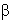 таблетки жевательныеV03AFдезинтоксикационные препараты для противоопухолевой терапиикальция фолинаткапсулыV06лечебное питаниеV06Dдругие продукты лечебного питанияV06DDаминокислоты, включая комбинации с полипептидамикетоаналоги аминокислоттаблетки, покрытые пленочной оболочкой